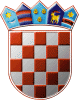 REPUBLIKA HRVATSKAKRAPINSKO – ZAGORSKA ŽUPANIJAGRAD ZLATARGRADSKO VIJEĆEKLASA: 363-01/22-01/42URBROJ: 2140-07-01-23-4Zlatar,  13.12.2023.	Na temelju članka 179. stavka 2. Zakona o gospodarenju otpadom („Narodne novine“ broj 84/21) i članka 27. Statuta Grada Zlatara („Službeni glasnik Krapinsko-zagorske županije“ broj 36A/13, 9/18, 9/20, 17A/21), Gradsko vijeće Grada Zlatara na 21. sjednici održanoj 13. prosinca  2023. godine, donijelo jeI. izmjene i dopune Programagradnje građevina za gospodarenje komunalnim otpadom na  području  Grada Zlatara za 2023. godinuČlanak  1.U Programu gradnje građevina za gospodarenje komunalnim otpadom na  području  Grada Zlatara za 2023. godinu  („Službeni glasnik Krapinsko-zagorske županije“ broj 57A/22) članak 1. mijenja se i glasi:„Program gradnje građevina za gospodarenje komunalnim otpadom na području Grada Zlatara za 2023. godinu (dalje u tekstu: Program) sadrži opis aktivnosti za gradnju građevina za gospodarenje komunalnim otpadom zajedno s procjenom troškova i naznakom izvora financiranja po pojedinoj aktivnosti kako slijedi:Članak 2.Članak 2. mijenja se i glasi:„Ukupna sredstva za ostvarivanje Programa utvrđuju se u iznosu od 7.060,00 EUR.“ Članak 3.Ova I. izmjena i dopuna Programa objavit će se u „Službenom glasniku Krapinsko-zagorske županije“, a stupa na snagu dan nakon objave.PREDSJEDNICADanijela FindakRed. br.AktivnostProcjena troškova u EURIzvor financiranjaIzvor financiranjaRed. br.AktivnostProcjena troškova u EURIzvor Iznos u EUR1.Naknada za korištenje odlagališta Tugonice7.060,00Prihod od poreza 7.060,00UKUPNOUKUPNO7.060,007.060,00